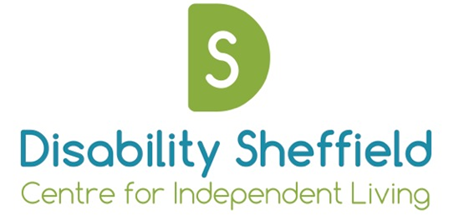 Disability Sheffield Centre for Independent LivingAnnual General MeetingNotice is hereby given that an Annual General Meeting will be held 10am on Thursday 1st December, 2016At Virgin Lounge, Fargate Sheffield S1 2HE10-11.15am Coffee and CakesVisual presentation of work over the past year11.15am Formal meetingOpening Remarks - Kate Whittaker, Acting ChairApologiesApproval of 2015 AGM minutesElection of TrusteesPresentation of 2015/16 Accounts and appointment of independent examinerBrief overview of year – Emily Morton, Chief Executive11.45am Close